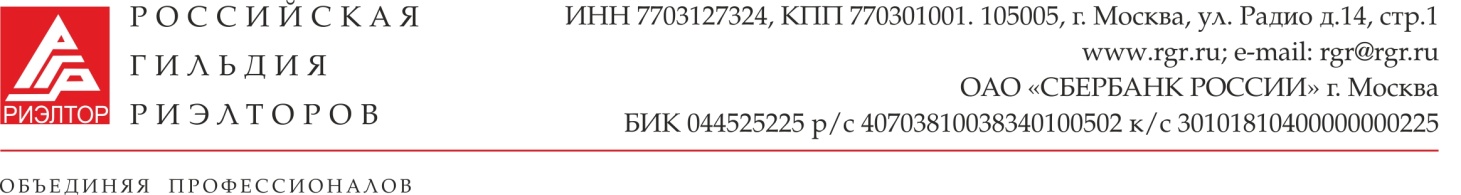 План работы комитета по международной деятельности и ФИАБСИ на 2016-2017 г.г.Руководитель (председатель) комитета 			Грин М.Е.№ппМероприятиеСодержание мероприятияДатаОтветственныйКруглый стол в Общественной палате РФ:«Инновации на рынке недвижимости.Переход к системе электронной регистрации прав, BIM-технологииИнновации девелоперских проектов и роль риэлторского сообщества в стимулировании спроса. Как современные технологии меняют облик жилых проектов и городов, какие новшества становятся необходимой практикой для девелоперов и основой быстрой реализации для риэлторов -  в мире и в России.1 мартаГрин М.Е.
Пак К.Р.MIPIM 2017:Тенденции развития современных урбанизированных территорий и городовМероприятия из серии деловых и неформальных встреч, посвященных ключевым вопросам рынка недвижимости в мире и в России. Проект будет реализован как дискуссионная платформа для освещения наиболее актуальных трендов, формирующих существующую реальность современного рынка недвижимости. В обсуждении примут участие ведущие российские и зарубежные профессионалы строительной отрасли, в их  числе - представители государственных структур, руководители крупнейших девелоперских компаний, известные экономисты и лидеры делового сообщества.13 мартаГрин М.Е.
Пак К.Р.MIPIM 2017:Трансформация рынка недвижимости под влиянием экономических факторов. Аналитика цен, динамика покупательского спроса, стратегия риэлторов, девелоперов и государства.Мероприятия из серии деловых и неформальных встреч, посвященных ключевым вопросам рынка недвижимости в мире и в России. Проект будет реализован как дискуссионная платформа для освещения наиболее актуальных трендов, формирующих существующую реальность современного рынка недвижимости. В обсуждении примут участие ведущие российские и зарубежные профессионалы строительной отрасли, в их  числе - представители государственных структур, руководители крупнейших девелоперских компаний, известные экономисты и лидеры делового сообщества.13 мартаГрин М.Е.
Пак К.Р.MIPIM 2017:«Форматирование» по-новому. Какие трендовые форматы недвижимости диктует время? Что сохранится «в веках», а какие тенденции уже сегодня стремительно уходят в прошлое. Опыт российских и зарубежных девелоперов, проектировщиков и риэлторов. Мероприятия из серии деловых и неформальных встреч, посвященных ключевым вопросам рынка недвижимости в мире и в России. Проект будет реализован как дискуссионная платформа для освещения наиболее актуальных трендов, формирующих существующую реальность современного рынка недвижимости. В обсуждении примут участие ведущие российские и зарубежные профессионалы строительной отрасли, в их  числе - представители государственных структур, руководители крупнейших девелоперских компаний, известные экономисты и лидеры делового сообщества.13 мартаГрин М.Е.
Пак К.Р.ПМЭФ 2017, Санкт-Петербург2 июняГрин М.Е.
Пак К.Р.МБФН 2017, Москва20-22 июняГрин М.Е.
Пак К.Р.EXPO REAL 2017, Мюнхен4-6 октябряГрин М.Е.
Пак К.Р.Конгресс НАР США